Załącznik nr 8do Uchwały nr 2475Senatu Uniwersytetu Medycznego we Wrocławiuz dnia 15 lutego 2023 r.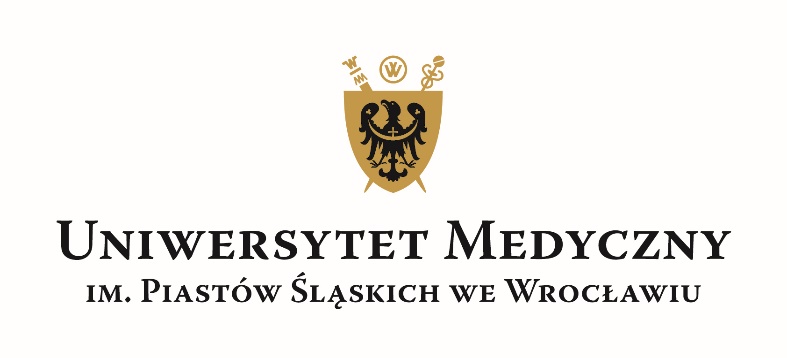 Program studiówWydział: Wydział Nauk o ZdrowiuKierunek: Zdrowie Publiczne (specjalność Zdrowie Populacyjne)Poziom kształcenia: II stopniaForma kształcenia: stacjonarne/niestacjonarne Cykl kształcenia:  2022-2024Podstawowe informacje* studia I st./studia II st./jednolite studia magisterskie/studia III st./studia podyplomowe **ogólnoakademicki/praktyczny***stacjonarne/niestacjonarneLiczba punktów ECTSLiczba godzin:PROGRAM STUDIÓW dla cyklu kształcenia 2022-2024Rok akademicki 2022/2023Rok 1*PROGRAM STUDIÓW dla cyklu kształcenia 2022-2024Rok akademicki 2023/2024Rok 2****wpisać symbol zgodnie z legendą*tabelę należy powielić tyle razy ile jest lat w danym cyklu kształcenia**w przypadku kierunków regulowanych wpisać symbol grupy zajęć, do jakiej należy dany przedmiot, tzw. ”kod grupy”Efekty uczenia sięZałącznik nr 8do uchwały nr  Senatu Uniwersytetu Medycznego we Wrocławiu                                                                                      z dnia 15 lutego 2023 rProgram studiówWydział: Wydział Nauk o ZdrowiuKierunek: Zdrowie Publiczne (specjalność Organizacja i Zarządzanie)Poziom kształcenia: II stopniaForma kształcenia: stacjonarne/niestacjonarne Cykl kształcenia:  2022/23-2023/24Podstawowe informacje* studia I st./studia II st./jednolite studia magisterskie/studia III st./studia podyplomowe **ogólnoakademicki/praktyczny***stacjonarne/niestacjonarneLiczba punktów ECTSLiczba godzin:PROGRAM STUDIÓW dla cyklu kształcenia 2022-2024Rok akademicki 2022/2023Rok 1*PROGRAM STUDIÓW dla cyklu kształcenia 2022-2024Rok akademicki 2023/2024Rok 2****wpisać symbol zgodnie z legendą*tabelę należy powielić tyle razy ile jest lat w danym cyklu kształcenia**w przypadku kierunków regulowanych wpisać symbol grupy zajęć, do jakiej należy dany przedmiot, tzw. ”kod grupy”Efekty uczenia sięnazwa WydziałuWydział Nauk o Zdrowiunazwa KierunkuZdrowie Publiczne (specjalność Zdrowie Populacyjne)poziom kształcenia*Studia II stopniaprofil kształcenia**Ogólnoakademickiforma studiów***Stacjonarne/niestacjonarneliczba semestrów4łączna liczba godzin zajęć1125dyscyplina (lub dyscypliny), do której kierunek jest przyporządkowany ze wskazaniem dyscypliny wiodącejNauki o zdrowiu – dyscyplina wiodąca i  Nauki Medycznetytuł zawodowy nadawany absolwentommagister10.konieczna do ukończenia studiów9011.w ramach zajęć prowadzonych z bezpośrednim udziałem nauczycieli akademickich lub innych osób prowadzących zajęcia87 (3 praktyki zawodowe + 87 = 90)12.którą student musi uzyskać w ramach zajęć z dziedziny nauk humanistycznych lub nauk społecznych1913.którą student musi uzyskać w ramach zajęć z zakresu nauki języków obcych414.którą student musi uzyskać w ramach modułów realizowanych w formie fakultatywnej2715.którą student musi uzyskać w ramach praktyk zawodowych316.procentowy udział liczby punktów ECTS dla każdej dyscypliny w ogólnej liczbie punktów – w przypadku przypisania studiów do więcej niż jednej dyscyplinyNauki o zdrowiu 90%Nauki medyczne 10%17.profil praktyczny obejmuje zajęcia kształtujące umiejętności praktyczne w wymiarze większym niż 50% liczby pkt. ECTS          tak                          nie dotyczy18.profil ogólnoakademicki obejmuje zajęcia związane z prowadzoną w uczelni działalnością naukową w dyscyplinie lub dyscyplinach, do których przyporządkowany jest kierunek studiów, w wymiarze większym niż 50% liczby pkt. ECTS          tak                          nie dotyczy19.zajęć wychowania fizycznego020.praktyk zawodowych80semestr 1, 2semestr 1, 2semestr 1, 2semestr 1, 2semestr 1, 2semestr 1, 2semestr 1, 2lp bądź kod grupy**przedmiotwykładseminariumpozostałe formypraktyka zawodowaSUMAGODZINPUNKTYECTSformaweryfikacji***Prawo155202,0zal/oEkonomia systemów ochrony zdrowia 155202,0egzSocjologia ogólna i socjologia medycyny155202,0zal/oDemografia155202,0zal/oPsychologia155201,5zal/oBiostatystyka1015252,0egzZdrowie populacji a styl życia155201,0egzWskaźniki zdrowia populacji 205252,0egzBezpieczeństwo danych w ochronie zdrowia155202,0zal/oMedycyna pracy155202,0egzEpidemiologia205252,0zal/oEdukacja zdrowotna205251,5zal/oPromocja zdrowia205252,0egzBadania naukowe w zdrowiu publicznym205251,5zal/oEkonomika ochrony zdrowia 155201,5zal/oJęzyk obcy: angielski/niemiecki 30302,0zal/oZdrowie środowiskowe / Bezpieczeństwo klimatyczne205252,0zalPozyskiwanie dodatkowych źródeł finansowania w obszarze zdrowia populacyjnego/ Międzysektorowa współpraca w zdrowiu populacyjnym1510252,0zalStrategie zdrowia populacyjnego i  społeczno-ekonomicznego/ Polityka zdrowotna205252,0zalPodstawowa opieka zdrowotna w systemie ochrony zdrowia / Reformy systemu ochrony zdrowia 155202,0zalOcena technologii medycznych/Zarządzanie  programami zdrowotnymi155201,5zalModuł wolnego wyboru A1010201,5zalModuł wolnego wyboru B1010201,5zalModuł wolnego wyboru C1010201,5zalSeminarium dyplomowe (magisterskie) 1552,0zalSeminarium dyplomowe (magisterskie) 2553,0zalPraktyka zawodowa I40401,5zalPraktyka zawodowa II40401,5zalRAZEMRAZEM360125 6080625 51,0semestr 3, 4semestr 3, 4semestr 3, 4semestr 3, 4semestr 3, 4semestr 3, 4semestr 3, 4lp bądź kod grupy**przedmiotwykładseminariumpozostałe formypraktyka zawodowaSUMAGODZINPUNKTYECTSformaweryfikacji***Bioetyka105151,5zal/oPrawo medyczne1510252,0egzZastosowanie epidemiologii społecznej w projektach zdrowia publicznego 2010301,5zal/oNadzór sanitarno epidemiologiczny1010202,0zal/oEuropejska polityka społeczna i zdrowotna1510251,5zal/oKomunikacja interpersonalna1010201,5zal/oSpołeczne i ekonomiczne czynniki globalizacji w zdrowiu populacyjnym255301,5zal/oPsychospołeczne determinanty stylu życia / patologie społeczne i programy terapeutyczne205251,5zal/oMarketing usług medycznych1510252,0egzStrategie programów zdrowotnych255301,5zal/oJęzyk obcy: angielski/niemiecki30302,0zal/oBadania i strategie marketingowe / Kampanie społeczne w ochronie zdrowia 1510251,5zalZarządzenie kryzysowe w ochronie zdrowia/system ostrzegania w ochronie zdrowia1010201,5zalRola mediów w zdrowiu populacyjnym / PR w ochronie zdrowia 2010301,5zalBiologiczne determinanty stylu życia / genetyka w medycynie stylu życia205251,5zalStyl życia a zdrowie seksualne / Styl życia a kondycja psychiczna205251,5zalWskaźniki zachowań zdrowotnych w różnych grupach wiekowych / zagrożenia zdrowotne w wybranych grupach wiekowych populacji255301,5zalModuł wolnego wyboru A/udział badaniach naukowych 1010201,5zalModuł wolnego wyboru B/udział w badaniach naukowych1010201,5zalModuł wolnego wyboru C/udział w badaniach naukowych1010201,5zalSeminarium dyplomowe (magisterskie) 3553,0zalSeminarium dyplomowe (magisterskie) 4554,0zalRAZEMRAZEM3051603550039,0zalzaliczeniezal/ozaliczenie na ocenęegzegzamin szczegółowy numer efektu uczenia sięEfekty uczenia siępo ukończeniu studiów absolwent:PRKWIEDZA (zna i rozumie)WIEDZA (zna i rozumie)WIEDZA (zna i rozumie)K_W01Prezentuje pogłębioną wiedzę z zakresu rozpoznawania podstawowych zagrożeń zdrowia ludności, związanych z jakością środowiska, stylem życia i sposobem żywienia oraz innymi czynnikami ryzyka zdrowotnegoP7S_WG_1, P7S_WG_2, K_W02Zna metody przeprowadzania wstępnej oceny zagrożeń zdrowia populacji oraz rozpowszechnienia choróbP7S_WG_1, P7S_WG_2K_W03Opanował szczegółową wiedzę na temat nadzoru sanitarno- epidemiologicznegoP7S_WK_3, P7S_WG_1K_W04Posiada pogłębioną wiedzę na temat organizacji i finansowania systemów ochrony zdrowia w Polsce i na świecieP7S_WK_3, P7S_WG_2K_W05Ma pogłębioną i rozszerzoną wiedzę w zakresie zagadnień prawno- ekonomicznych, dotyczących funkcjonowania sektora ochrony zdrowia i działających w nim podmiotów gospodarczychP7S_WK_3K_W06Wykazuje znajomość zasad planowania badań oraz nowoczesnych technik zbierania danych i konstrukcji narzędzi badawczychP7S_WK_3   P7S_WK_4K_W07Ma poszerzoną wiedzę na temat wnioskowania statystycznego oraz znajomość  metodologii badań naukowychP7S_WK_3   P7S_WK_4 P7S_WK_2K_W08Wykazuje się wiedzą dotycząca znajomości zasad tworzenia i realizowania strategii zdrowia publicznego, polityki zdrowotnej i społecznej na poziomie lokalnym, krajowym i europejskimP7S_WK_1K_W09Posiada wiedzę na temat procesów interpersonalnychP7S_WK_1, P7S_WK_3K_W10Posiada poszerzoną wiedzę o narzędziach informacyjnych i informatycznych, możliwych do wykorzystania przy opracowywaniu i realizacji programów zdrowotnych i społecznych.P7S_WK_2, P7S_WK_4K_W11Zna zagadnienia dotyczące teoretycznych podstaw i metod badań przekonań i zachowań zdrowotnych oraz procesu zmiany i kształtowania zachowań zdrowotnychP7S_WK_1, P7S_WK_3K_W12Ma pogłębioną wiedzę na temat tworzenia i realizacji, a także oceny wpływu programów społecznych i profilaktycznych na zdrowieP7S_WK_1, P7S_WK_3K_W13Rozumie wzajemne relacje między procesem politycznym i efektywnym działaniem na rzecz zdrowiaP7S_WK_3K_W14Posiada pogłębioną znajomość reguł prawnych organizujących lokalną, krajową oraz międzynarodową politykę zdrowotną i społecznąP7S_WK_3, P7S_WG_1K_W15Zna różne przykłady środowiskowych programów profilaktycznych oraz możliwości ich aplikacjiP7S_WK_1, P7S_WK_3K_W16Posiada pogłębioną wiedzę, dotyczącą funkcjonowania  podmiotów odpowiedzialnych za działania prospołeczne oraz monitorowania realizowanych przez nie strategii rozwiązywania problemów społecznychP7S_WK_3, P7S_WK_1K_W17Rozumie rolę instytucji funkcjonujących w systemie ochrony zdrowia w obszarze: opieki, edukacji, promocji, nadzoru, planowaniaP7S_WK_3K_W18Krytycznie ocenia główne trendy i projekty w zdrowiu publicznym oraz promocji zdrowia, w kontekście lokalnym i krajowym, a także w europejskiej i światowej perspektywieP7S_WK_3K_W19Zna zasady i uwarunkowania alokacji zasobów na wszystkich poziomach organizacyjnych ochrony zdrowiaP7S_WK_3K_W20Posiada wiedzę na temat uwarunkowań i metod planowania i zarządzania strategicznego na różnych poziomach organizacyjnych systemu ochrony zdrowiaP7S_WK_3K_W21Posiada wiedzę na temat czynników warunkujących skuteczne i efektywne zarządzanie zasobami ludzkimiP7S_WK_3, P7S_WK_1K_W22Posiada wiedzę o źródłach rzetelnej informacji naukowej oraz koncepcjach tworzenia możliwych modeli przepływu informacji w ochronie zdrowia P7S_WK_2, P7S_WK_4K_W23Rozumie podstawowe zasady i rolę kształtowania kultury bezpieczeństwa i higieny pracy w systemach zarządzaniaP7S_WG_1, P7S_WK_2K_W24Zna uregulowania prawne dotyczące działań leczniczych (udzielanie świadczeń zdrowotnych, standardy, zasady prawne, gwarancje prawne, prawo do ochrony zdrowia w regulacjach i w praktyce funkcjonowania), działań w nadzorze, działań instytucji w sektorze (świadczeniodawcy, płatnik, inne podmioty), działalności organów władzy (rządowej i samorządu)P7S_WG_1, P7S_WK_2K_W25Posiada wiedzę o zasadach korzystania z prawa własności intelektualnej w funkcjonowaniu jednostek ochrony zdrowia (m. in. prawa autorskie, prawa własności przemysłowej, ochrona baz danych)P7S_WG_1, P7S_WK_2K_W26Zna na poziomie rozszerzonym metody analiz ekonomicznych, w tym rachunku kosztów, stosowane w ochronie zdrowiaP7S_WG_1, P7S_WK_2K_W27Posiada wiedzę o zasadach konstruowania i pisania raportów oraz prac naukowychP7S_WK_2K_W28Ma rozszerzoną wiedzę o charakterze zdrowia publicznego jako dyscypliny naukowej oraz  jego miejsca w systemie nauk i relacji do innych naukP7S_WG_1K_W29Posiada pogłębioną znajomość budowy i czynności poszczególnych układów oraz narządów, w zakresie dziedzin nauki i dyscyplin naukowych, niezbędnych dla studiowanego kierunkuP7S_WG_2K_W30Posiada pogłębioną wiedzę na temat polskich i międzynarodowych standardów jakości w podmiotach wykonujących działalność lecznicząP7S_WG_1   P7S_WK_1K_W31Zna fundamentalne dylematy współczesnych cywilizacji w kontekście kulturowym, etnicznym i religijnymP7S_WK_1UMIEJĘTNOŚCI (potrafi)UMIEJĘTNOŚCI (potrafi)UMIEJĘTNOŚCI (potrafi)K_U01Posiada i doskonali umiejętność integrowania wiedzy teoretycznej z praktyką w zakresie komunikowania się i pracy w zespoleP7S_UK_1, P7S_UK_3K_U02Potrafi planować procesy komunikacyjne tak, aby osiągać wyznaczone celeP7S_UK_3, P7S_UO_1K_U03Posiada umiejętności oceniania jakości i skuteczności komunikowania na różnych poziomachP7S_UK_3, P7S_UO_1, P7S_UK_1K_U04Wykorzystuje wiedzę teoretyczną, dostrzega, obserwuje i interpretuje zjawiska w zakresie zdrowia populacji, pogłębione i wzbogacone o wyjaśnienie wzajemnych relacji między zdrowiem, a czynnikami społeczno- ekonomicznymi P7S_UK_1K_U05Potrafi wyszukiwać, analizować, oceniać, selekcjonować i integrować informację z różnych źródeł oraz formułować na tej podstawie krytyczne sądy na temat zagrożeń i problemów zdrowotnych określonej zbiorowościP7S_UO_2, P7S_UW_3, P7S_UW_4K_U06Potrafi przedstawić wyniki badań w postaci samodzielnie przygotowanej prezentacji, raportu, rozprawy, referatu, zawierających opis i uzasadnienie celu pracy, przyjętą metodologię, wyniki oraz ich znaczenie na tle innych podobnych badańP7S_UW_3, P7S_UW_1K_U07Planuje, wdraża, monitoruje, ewaluuje i ocenia programy w obszarze zdrowia publicznego, działalności profilaktycznej, informacyjnej, edukacyjnej oraz szkoleniowejP7S_UK_3, P7S_UW_3K_U08Potrafi wyciągać wnioski na temat wpływu polityki zdrowotnej państwa na funkcjonowanie programów profilaktycznych i inne politykiP7S_UK_3, P7S_UW_4K_U09Posiada umiejętność samodzielnego proponowania rozwiązań konkretnego problemu i przeprowadzenia procedury podjęcia rozstrzygnięć w tym zakresieP7S_UK_3, P7S_UW_3, P7S_UW_4K_U10Opisuje i dyskutuje główne strategie zdrowotne wybranych krajów europejskich oraz strategie zdrowia publicznego WHOP7S_UW_4K_U11Potrafi pracować w grupie nad strategią rozwiązania wybranego problemu dotyczącego zdrowia publicznegoP7S_UK_1, P7S_UK_2K_U12Wyraża opinie na temat mechanizmów wdrażania programów polityki zdrowotnejP7S_UK_3, P7S_UK_1K_U13Podejmuje aktywności mające na celu zintegrowanie działań profilaktycznych oraz wsparcie finansowe i merytoryczne programów profilaktycznychP7S_UK_1, P7S_UO_1K_U14Analizuje dostępne dane w celu wyjaśnienia społeczno- ekonomicznych czynników wpływających na zdrowieP7S_UK_3, P7S_UK_1, P7S_UW_1K_U15Potrafi przeprowadzić krytyczną analizę i interpretację ekspertyz, raportów z zakresu polityki zdrowotnej, ekonomiki zdrowia, stanu zdrowia społeczeństwaP7S_UK_3, P7S_UW_4, P7S_UW_1, P7S_UW_3K_U16Identyfikuje bariery w edukacji zdrowotnej  populacji, bazując na teoriach zmian społecznych oraz stosuje właściwe metody i umiejętności komunikacyjne w procesie dydaktycznymP7S_UK_1, P7S_UW_3K_U17Podejmuje działania na rzecz zwiększania świadomości społecznej w zakresie zdrowia i bezpieczeństwa pracyP7S_UO_2K_U18Potrafi ocenić sytuację finansową jednostki opieki zdrowotnej P7S_UK_3, P7S_UW_3K_U19Posiada umiejętność doboru i stosowania narzędzi informatycznych, wykorzystywanych w planowaniu i realizacji programów i zdrowotnych i społecznychP7S_UW_1, P7S_UW_3K_U20Posiada umiejętność wykorzystywania wiedzy teoretycznej do wdrażania w jednostkach ochrony zdrowia struktur bezpieczeństwa danych osobowych , w tym danych medycznychP7S_UO_2, P7S_UW_4K_U21Posługuje się językiem obcym na poziomie B2+ Europejskiego Systemu Opisu Kształcenia JęzykowegoP7S_UK3K_U22Posiada zaawansowane umiejętności kierowania i realizowania zajęć rekreacyjnych, zdrowotnych, sportowych lub estetyki zachowań ruchowych w pracy z różnymi grupami społecznymiP7S_UW2   P7S_UW_5K_U23Potrafi opracować programy poprawy jakościP7S_UW_1  P7S_UW_2KOMPETENCJE SPOŁECZNE (jest gotów do)KOMPETENCJE SPOŁECZNE (jest gotów do)KOMPETENCJE SPOŁECZNE (jest gotów do)K_K01Zna poziom swoich kompetencji i jest gotów do korzystania z pomocy ekspertów, współpracuje w zespole interdyscyplinarnym, zgodnie z zasadami etyki zawodowej i uregulowaniami prawnymiP7S_KK_1K_K02Przejawia zainteresowanie problemami polityki społecznej i zdrowotnej oraz zaangażowanie w promocję zdrowia publicznegoP7S_KK_1, P7S_KK_2, P7S_KR_2K_K03Buduje relację partnerską, jako podstawę interwencji środowiskowejP7S_KOK_K04Ma świadomość pełnionej roli społecznejP7S_KO, P7S_KK_1, P7S_KR_1K_K05Angażuje się we współpracę z agencjami rządowymi i organizacjami pożytku publicznego w działaniach na rzecz poprawy stylu życia społeczeństwa i profilaktyki chorób cywilizacyjnychP7S_KK_1,  P7S_KOK_K06Cechuje się skutecznością w zarządzaniu czasem własnym i współpracownikówP7S_KOK_K07Potrafi odpowiedzialnie projektować zadania, przeznaczone dla kierowanej przez siebie grupy oraz wyjaśnić wymagania stawiane personelowi, w tym uwarunkowania planowania pracy zespołu w celu zapewnienia realizacji potrzeb klientów/ pacjentówP7S_KO,  P7S_KR_1K_K08Docenia rolę dobrych praktyk w zakresie eliminacji zagrożeń w środowisku pracyP7S_KO, P7S_KR_2,K_K09Potrafi, w szerokim zakresie, formułować przejrzyste i szczegółowe wypowiedzi ustne i pisemne, a także wyjaśniać swoje stanowisko w sprawach będących przedmiotem dyskusji, rozważając zalety i wady różnych rozwiązańP7S_KK_2, P7S_KR_1K_K10Umie samodzielnie zdobywać wiedzę i rozwijać swoje umiejętności badawcze, korzystając z obiektywnych źródeł informacji oraz podejmować autonomiczne działania zmierzające do rozstrzygania praktycznych problemówP7S_KK_1, P7S_KK_2K_K11Przestrzega zasad etycznych, obowiązujących w badaniach naukowych i organizacji pracy innych ludziP7S_KK_2, P7S_KR_1K_K12Uczestniczy  w przygotowaniu projektów społecznych i przewiduje wielokierunkowe skutki społeczne swojej działalnościP7S_KO     P7S_KR_2nazwa WydziałuWydział Nauk o Zdrowiunazwa KierunkuZdrowie Publiczne (specjalność Organizacja i Zarządzanie)poziom kształcenia*Studia II stopniaprofil kształcenia**ogólnoakademickiforma studiów***Stacjonarne/niestacjonarneliczba semestrów4łączna liczba godzin zajęć1125dyscyplina (lub dyscypliny), do której kierunek jest przyporządkowany ze wskazaniem dyscypliny wiodącejNauki o zdrowiu jako wiodące i nauki medycznetytuł zawodowy nadawany absolwentomMagister10.konieczna do ukończenia studiów9011.w ramach zajęć prowadzonych z bezpośrednim udziałem nauczycieli akademickich lub innych osób prowadzących zajęcia87 (3  praktyki zawodowe +87 = 90)12.którą student musi uzyskać w ramach zajęć z dziedziny nauk humanistycznych lub nauk społecznych1913.którą student musi uzyskać w ramach zajęć z zakresu nauki języków obcych414.którą student musi uzyskać w ramach modułów realizowanych w formie fakultatywnej2715.którą student musi uzyskać w ramach praktyk zawodowych316.procentowy udział liczby punktów ECTS dla każdej dyscypliny w ogólnej liczbie punktów – w przypadku przypisania studiów do więcej niż jednej dyscyplinyNauki o zdrowiu 90%Nauki medyczne 10%17.profil praktyczny obejmuje zajęcia kształtujące umiejętności praktyczne w wymiarze większym niż 50% liczby pkt. ECTS          tak                          nie dotyczy18.profil ogólnoakademicki obejmuje zajęcia związane z prowadzoną w uczelni działalnością naukową w dyscyplinie lub dyscyplinach, do których przyporządkowany jest kierunek studiów, w wymiarze większym niż 50% liczby pkt. ECTS          tak                          nie dotyczy19.zajęć wychowania fizycznego020.praktyk zawodowych80semestr 1, 2semestr 1, 2semestr 1, 2semestr 1, 2semestr 1, 2semestr 1, 2semestr 1, 2lp bądź kod grupy**przedmiotwykładseminariumpozostałe formypraktyka zawodowaSUMAGODZINPUNKTYECTSFormaweryfikacji***Prawo155201,5zal/oEkonomia systemów ochrony zdrowia155202,0egzSocjologia ogólna i socjologia medycyny155202,0zal/oDemografia155201,5zal/oPsychologia155201,5zal/oBiostatystyka1015252,0 egzProblematyka zdrowia publicznego2010302,0egzBezpieczeństwo danych w ochronie zdrowia155201,5Zal/ocEpidemiologia205252,0Zal/ocOrganizacja i zarządzanie w ochronie zdrowia 2010301,5zal/ocBadania naukowe w zdrowiu publicznym205251,5zal.oc.Rachunkowość finansowa podmiotów leczniczych 155201,5zal/ocRachunkowość zarządcza w podmiocie leczniczym155201,5 zal/ocEkonomika ochrony zdrowia 155 201,5 zal/oJęzyk obcy: angielski/niemiecki30302,0zal/ocInnowacje w zarządzaniu podmiotem leczniczym / Przywództwo w ochronie zdrowia155202,0zalPozyskiwanie dodatkowych źródeł finansowania w obszarze zdrowia/Międzysektorowa współpraca w sektorze ochrony zdrowia1510251,5zalTelemedycyna i e-zdrowie/ Dokumentacja elektroniczna i systemy teleinformatyczne1510251,5zalPodstawowa opieka zdrowotna w systemie ochrony zdrowia / Reformy systemu ochrony zdrowia 155201,5zalBudżetowanie i controling / Zarządzanie procesowe w podmiotach leczniczych  155 201,5zalOcena technologii medycznych / Zarządzanie  programami zdrowotnymi 155 201,5zalModuł wolnego wyboru A 1010 201,5zalModuł wolnego wyboru B 1010201,5zalModuł wolnego wyboru C 1010201,5zalSeminarium dyplomowe (magisterskie) 1552,0zalSeminarium dyplomowe (magisterskie) 2553,0zalPraktyka zawodowa I40401,5zalPraktyka zawodowa II40401,5zalRAZEMRAZEM3451406080625 47,5semestr 3, 4semestr 3, 4semestr 3, 4semestr 3, 4semestr 3, 4semestr 3, 4semestr 3, 4lp bądź kod grupy**przedmiotwykładseminariumpozostałe formypraktyka zawodowaSUMAGODZINPUNKTYECTSformaweryfikacji***Bioetyka105151,5zal/oprawo medyczne1510252,0egzZastosowanie epidemiologii społecznej w projektach zdrowia publicznego2010301,5zal/oPsychologia zarządzania1010202,0zal/oZarządzanie jakością w ochronie zdrowia155202,0zal/oNadzór sanitarno epidemiologiczny1010202,0zal/oUbezpieczenia zdrowotne i społeczne1510252,0egzEuropejska polityka społeczna i zdrowotna1510252,0zal/oKomunikacja interpersonalna1010201,5zal/oZarządzanie zasobami ludzkimi w ochronie zdrowia 255302,0zal/oMarketing usług medycznych1510252,0egzJęzyk obcy: angielski/niemiecki 30302,0zal/oBadania i strategie marketingowe/Kampanie społeczne w ochronie zdrowia 2010301,5zalZarządzenie kryzysowe w ochronie zdrowia/system ostrzegania w ochronie zdrowia1010201,5zalMedia w zdrowiu publicznym/PR w ochronie zdrowia 1510251,5 zalRola audytu w procesie zarzadzania/Zarządzanie ryzykiem procesów medycznych 2010301,5zalOrganizacja i zarządzanie w opiece onkologicznej, kardiologicznej, psychiatrycznej i senioralnej / Innowacje organizacyjne w opiece zdrowotnej 3010402,5zalModuł wolnego wyboru A/udział badaniach naukowych 1010201,5zalModuł wolnego wyboru B/udział w badaniach naukowych1010201,5zalModuł wolnego wyboru C/udział w badaniach naukowych1010201,5 zalSeminarium dyplomowe (magisterskie) 35,053,0zalSeminarium dyplomowe (magisterskie) 45,054,0 zalRAZEMRAZEM2851754050042,5zalzaliczeniezal/ozaliczenie na ocenęegzegzamin szczegółowy numer efektu uczenia sięEfekty uczenia siępo ukończeniu studiów absolwent:PRKWIEDZA (zna i rozumie)WIEDZA (zna i rozumie)WIEDZA (zna i rozumie)K_W01Prezentuje pogłębioną wiedzę z zakresu rozpoznawania podstawowych zagrożeń zdrowia ludności, związanych z jakością środowiska, stylem życia i sposobem żywienia oraz innymi czynnikami ryzyka zdrowotnegoP7S_WG_1, P7S_WG_2, K_W02Zna metody przeprowadzania wstępnej oceny zagrożeń zdrowia populacji oraz rozpowszechnienia choróbP7S_WG_1, P7S_WG_2K_W03Opanował szczegółową wiedzę na temat nadzoru sanitarno- epidemiologicznegoP7S_WK_3, P7S_WG_1K_W04Posiada pogłębioną wiedzę na temat organizacji i finansowania systemów ochrony zdrowia w Polsce i na świecieP7S_WK_3, P7S_WG_2K_W05Ma pogłębioną i rozszerzoną wiedzę w zakresie zagadnień prawno- ekonomicznych, dotyczących funkcjonowania sektora ochrony zdrowia i działających w nim podmiotów gospodarczychP7S_WK_3K_W06Wykazuje znajomość zasad planowania badań oraz nowoczesnych technik zbierania danych i konstrukcji narzędzi badawczychP7S_WK_3   P7S_WK_4K_W07Ma poszerzoną wiedzę na temat wnioskowania statystycznego oraz znajomość  metodologii badań naukowychP7S_WK_3   P7S_WK_4 P7S_WK_2K_W08Wykazuje się wiedzą dotycząca znajomości zasad tworzenia i realizowania strategii zdrowia publicznego, polityki zdrowotnej i społecznej na poziomie lokalnym, krajowym i europejskimP7S_WK_1K_W09Posiada wiedzę na temat procesów interpersonalnychP7S_WK_1, P7S_WK_3K_W10Posiada poszerzoną wiedzę o narzędziach informacyjnych i informatycznych, możliwych do wykorzystania przy opracowywaniu i realizacji programów zdrowotnych i społecznych.P7S_WK_2, P7S_WK_4K_W11Zna zagadnienia dotyczące teoretycznych podstaw i metod badań przekonań i zachowań zdrowotnych oraz procesu zmiany i kształtowania zachowań zdrowotnychP7S_WK_1, P7S_WK_3K_W12Ma pogłębioną wiedzę na temat tworzenia i realizacji, a także oceny wpływu programów społecznych i profilaktycznych na zdrowieP7S_WK_1, P7S_WK_3K_W13Rozumie wzajemne relacje między procesem politycznym i efektywnym działaniem na rzecz zdrowiaP7S_WK_3K_W14Posiada pogłębioną znajomość reguł prawnych organizujących lokalną, krajową oraz międzynarodową politykę zdrowotną i społecznąP7S_WK_3, P7S_WG_1K_W15Zna różne przykłady środowiskowych programów profilaktycznych oraz możliwości ich aplikacjiP7S_WK_1, P7S_WK_3K_W16Posiada pogłębioną wiedzę, dotyczącą funkcjonowania  podmiotów odpowiedzialnych za działania prospołeczne oraz monitorowania realizowanych przez nie strategii rozwiązywania problemów społecznychP7S_WK_3, P7S_WK_1K_W17Rozumie rolę instytucji funkcjonujących w systemie ochrony zdrowia w obszarze: opieki, edukacji, promocji, nadzoru, planowaniaP7S_WK_3K_W18Krytycznie ocenia główne trendy i projekty w zdrowiu publicznym oraz promocji zdrowia, w kontekście lokalnym i krajowym, a także w europejskiej i światowej perspektywieP7S_WK_3K_W19Zna zasady i uwarunkowania alokacji zasobów na wszystkich poziomach organizacyjnych ochrony zdrowiaP7S_WK_3K_W20Posiada wiedzę na temat uwarunkowań i metod planowania i zarządzania strategicznego na różnych poziomach organizacyjnych systemu ochrony zdrowiaP7S_WK_3K_W21Posiada wiedzę na temat czynników warunkujących skuteczne i efektywne zarządzanie zasobami ludzkimiP7S_WK_3, P7S_WK_1K_W22Posiada wiedzę o źródłach rzetelnej informacji naukowej oraz koncepcjach tworzenia możliwych modeli przepływu informacji w ochronie zdrowia P7S_WK_2, P7S_WK_4K_W23Rozumie podstawowe zasady i rolę kształtowania kultury bezpieczeństwa i higieny pracy w systemach zarządzaniaP7S_WG_1, P7S_WK_2K_W24Zna uregulowania prawne dotyczące działań leczniczych (udzielanie świadczeń zdrowotnych, standardy, zasady prawne, gwarancje prawne, prawo do ochrony zdrowia w regulacjach i w praktyce funkcjonowania), działań w nadzorze, działań instytucji w sektorze (świadczeniodawcy, płatnik, inne podmioty), działalności organów władzy (rządowej i samorządu)P7S_WG_1, P7S_WK_2K_W25Posiada wiedzę o zasadach korzystania z prawa własności intelektualnej w funkcjonowaniu jednostek ochrony zdrowia (m. in. prawa autorskie, prawa własności przemysłowej, ochrona baz danych)P7S_WG_1, P7S_WK_2K_W26Zna na poziomie rozszerzonym metody analiz ekonomicznych, w tym rachunku kosztów, stosowane w ochronie zdrowiaP7S_WG_1, P7S_WK_2K_W27Posiada wiedzę o zasadach konstruowania i pisania raportów oraz prac naukowychP7S_WK_2K_W28Ma rozszerzoną wiedzę o charakterze zdrowia publicznego jako dyscypliny naukowej oraz  jego miejsca w systemie nauk i relacji do innych naukP7S_WG_1K_W29Posiada pogłębioną znajomość budowy i czynności poszczególnych układów oraz narządów, w zakresie dziedzin nauki i dyscyplin naukowych, niezbędnych dla studiowanego kierunkuP7S_WG_2K_W30Posiada pogłębioną wiedzę na temat polskich i międzynarodowych standardów jakości w podmiotach wykonujących działalność lecznicząP7S_WG_1   P7S_WK_1K_W31Zna fundamentalne dylematy współczesnych cywilizacji w kontekście kulturowym, etnicznym i religijnymP7S_WK_1UMIEJĘTNOŚCI (potrafi)UMIEJĘTNOŚCI (potrafi)UMIEJĘTNOŚCI (potrafi)K_U01Posiada i doskonali umiejętność integrowania wiedzy teoretycznej z praktyką w zakresie komunikowania się i pracy w zespoleP7S_UK_1, P7S_UK_3K_U02Potrafi planować procesy komunikacyjne tak, aby osiągać wyznaczone celeP7S_UK_3, P7S_UO_1K_U03Posiada umiejętności oceniania jakości i skuteczności komunikowania na różnych poziomachP7S_UK_3, P7S_UO_1, P7S_UK_1K_U04Wykorzystuje wiedzę teoretyczną, dostrzega, obserwuje i interpretuje zjawiska w zakresie zdrowia populacji, pogłębione i wzbogacone o wyjaśnienie wzajemnych relacji między zdrowiem, a czynnikami społeczno- ekonomicznymi P7S_UK_1K_U05Potrafi wyszukiwać, analizować, oceniać, selekcjonować i integrować informację z różnych źródeł oraz formułować na tej podstawie krytyczne sądy na temat zagrożeń i problemów zdrowotnych określonej zbiorowościP7S_UO_2, P7S_UW_3, P7S_UW_4K_U06Potrafi przedstawić wyniki badań w postaci samodzielnie przygotowanej prezentacji, raportu, rozprawy, referatu, zawierających opis i uzasadnienie celu pracy, przyjętą metodologię, wyniki oraz ich znaczenie na tle innych podobnych badańP7S_UW_3, P7S_UW_1K_U07Planuje, wdraża, monitoruje, ewaluuje i ocenia programy w obszarze zdrowia publicznego, działalności profilaktycznej, informacyjnej, edukacyjnej oraz szkoleniowejP7S_UK_3, P7S_UW_3K_U08Potrafi wyciągać wnioski na temat wpływu polityki zdrowotnej państwa na funkcjonowanie programów profilaktycznych i inne politykiP7S_UK_3, P7S_UW_4K_U09Posiada umiejętność samodzielnego proponowania rozwiązań konkretnego problemu i przeprowadzenia procedury podjęcia rozstrzygnięć w tym zakresieP7S_UK_3, P7S_UW_3, P7S_UW_4K_U10Opisuje i dyskutuje główne strategie zdrowotne wybranych krajów europejskich oraz strategie zdrowia publicznego WHOP7S_UW_4K_U11Potrafi pracować w grupie nad strategią rozwiązania wybranego problemu dotyczącego zdrowia publicznegoP7S_UK_1, P7S_UK_2K_U12Wyraża opinie na temat mechanizmów wdrażania programów polityki zdrowotnejP7S_UK_3, P7S_UK_1K_U13Podejmuje aktywności mające na celu zintegrowanie działań profilaktycznych oraz wsparcie finansowe i merytoryczne programów profilaktycznychP7S_UK_1, P7S_UO_1K_U14Analizuje dostępne dane w celu wyjaśnienia społeczno- ekonomicznych czynników wpływających na zdrowieP7S_UK_3, P7S_UK_1, P7S_UW_1K_U15Potrafi przeprowadzić krytyczną analizę i interpretację ekspertyz, raportów z zakresu polityki zdrowotnej, ekonomiki zdrowia, stanu zdrowia społeczeństwaP7S_UK_3, P7S_UW_4, P7S_UW_1, P7S_UW_3K_U16Identyfikuje bariery w edukacji zdrowotnej  populacji, bazując na teoriach zmian społecznych oraz stosuje właściwe metody i umiejętności komunikacyjne w procesie dydaktycznymP7S_UK_1, P7S_UW_3K_U17Podejmuje działania na rzecz zwiększania świadomości społecznej w zakresie zdrowia i bezpieczeństwa pracyP7S_UO_2K_U18Potrafi ocenić sytuację finansową jednostki opieki zdrowotnej P7S_UK_3, P7S_UW_3K_U19Posiada umiejętność doboru i stosowania narzędzi informatycznych, wykorzystywanych w planowaniu i realizacji programów i zdrowotnych i społecznychP7S_UW_1, P7S_UW_3K_U20Posiada umiejętność wykorzystywania wiedzy teoretycznej do wdrażania w jednostkach ochrony zdrowia struktur bezpieczeństwa danych osobowych , w tym danych medycznychP7S_UO_2, P7S_UW_4K_U21Posługuje się językiem obcym na poziomie B2+ Europejskiego Systemu Opisu Kształcenia JęzykowegoP7S_UK3K_U22Posiada zaawansowane umiejętności kierowania i realizowania zajęć rekreacyjnych, zdrowotnych, sportowych lub estetyki zachowań ruchowych w pracy z różnymi grupami społecznymiP7S_UW2   P7S_UW_5K_U23Potrafi opracować programy poprawy jakościP7S_UW_1  P7S_UW_2KOMPETENCJE SPOŁECZNE (jest gotów do)KOMPETENCJE SPOŁECZNE (jest gotów do)KOMPETENCJE SPOŁECZNE (jest gotów do)K_K01Zna poziom swoich kompetencji i jest gotów do korzystania z pomocy ekspertów, współpracuje w zespole interdyscyplinarnym, zgodnie z zasadami etyki zawodowej i uregulowaniami prawnymiP7S_KK_1K_K02Przejawia zainteresowanie problemami polityki społecznej i zdrowotnej oraz zaangażowanie w promocję zdrowia publicznegoP7S_KK_1, P7S_KK_2, P7S_KR_2K_K03Buduje relację partnerską, jako podstawę interwencji środowiskowejP7S_KOK_K04Ma świadomość pełnionej roli społecznejP7S_KO, P7S_KK_1, P7S_KR_1K_K05Angażuje się we współpracę z agencjami rządowymi i organizacjami pożytku publicznego w działaniach na rzecz poprawy stylu życia społeczeństwa i profilaktyki chorób cywilizacyjnychP7S_KK_1,  P7S_KOK_K06Cechuje się skutecznością w zarządzaniu czasem własnym i współpracownikówP7S_KOK_K07Potrafi odpowiedzialnie projektować zadania, przeznaczone dla kierowanej przez siebie grupy oraz wyjaśnić wymagania stawiane personelowi, w tym uwarunkowania planowania pracy zespołu w celu zapewnienia realizacji potrzeb klientów/ pacjentówP7S_KO,  P7S_KR_1K_K08Docenia rolę dobrych praktyk w zakresie eliminacji zagrożeń w środowisku pracyP7S_KO, P7S_KR_2,K_K09Potrafi, w szerokim zakresie, formułować przejrzyste i szczegółowe wypowiedzi ustne i pisemne, a także wyjaśniać swoje stanowisko w sprawach będących przedmiotem dyskusji, rozważając zalety i wady różnych rozwiązańP7S_KK_2, P7S_KR_1K_K10Umie samodzielnie zdobywać wiedzę i rozwijać swoje umiejętności badawcze, korzystając z obiektywnych źródeł informacji oraz podejmować autonomiczne działania zmierzające do rozstrzygania praktycznych problemówP7S_KK_1, P7S_KK_2K_K11Przestrzega zasad etycznych, obowiązujących w badaniach naukowych i organizacji pracy innych ludziP7S_KK_2, P7S_KR_1K_K12Uczestniczy  w przygotowaniu projektów społecznych i przewiduje wielokierunkowe skutki społeczne swojej działalnościP7S_KO     P7S_KR_2